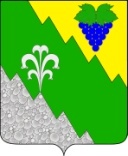 АДМИНИСТРАЦИЯ НИЖНЕБАКАНСКОГО СЕЛЬСКОГО ПОСЕЛЕНИЯ КРЫМСКОГО РАЙОНА РАСПОРЯЖЕНИЕот 31.07.2015	№ 25-рстаница НижнебаканскаяО назначении ответственного лица за проведения карантинных фитосанитарных обследований Руководствуясь Федеральным законом от 15 июля 2000 года № 99-ФЗ «О карантине растений», приказом Министерства РФ от 22 апреля 2009 года № 160 «Об утверждении правил проведения карантинных фитосанитарных обследований», в целях проведения систематических карантинных фитосанитарных обследований на землях, находящихся в ведении администрации Нижнебаканского сельского поселения и в соответствии со статьей 31 Устава Нижнебаканского сельского поселения Крымского района:1. Назначить ответственного за проведения систематических карантинных фитосанитарных обследований на землях, находящихся в собственности администрации Нижнебаканского сельского поселения специалиста 2 категории администрации поселения - Арифову Марину Владимировну, на период с 11.01.2015 года по 31.12.1015 года.     2.  Распоряжение вступает в силу со дня подписания.Глава Нижнебаканского сельского поселения Крымского района 					         А.А.Кукос